UNIVERSITAS MUHAMMADIYAH RIAU	  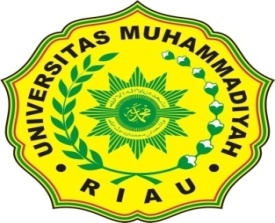 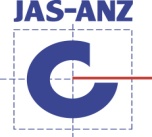 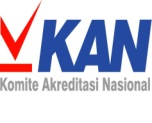 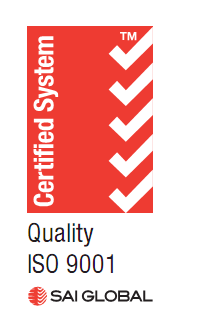 KAMPUS 	: Jl.KH.Ahmad Dahlan , No. 88 PekanbaruTelp/Fax. (0761) 35008,20497e-mail:umri@umri.ac.id				             http://WWW.umri.ac.idS I L A B U SNama Mata Kuliah		: KEPERAWATAN MEDIKAL BEDAH I Jurusan / Program Studi	: KEPERAWATAN / DIPLOMA III KEPERAWATANPenempatan Semester/ SKS	: III / 4 SKSDosen				: TEAMDiskripsi Mata Kuliah	: Mata Kuliah ini membahas tentang masalah kesehatan yang lazim terjadi pada usia dewasa baik yang bersifat akut ,aipin kronik yang meliputi gangguan tubuh pada system kardiovaskuler, system pernapasan, pencernaan dan penginderaan dengan berbagai penyebab patologis seperti peradangan/infeksi, congenital, neoplasma dan trauma. Proses pembelajaran difokidkan pada diskusi dan ceramah di kelas dan pengalaman belajar praktikum di laboratorium. Penugasan individu dan kelompok dalam bentuk seminar dan membuat pelaporan tentang praktikum.SISTEM KARDIOVASKULER : 1 SKS
Pekanbaru, 03 Maret 2011Mengetahui Ka.Prodi D. III Keperawatan														Dosen Koordinator(Ns. Tri Siwi Kusumaningrum,S.Kep)															(Ns. Isnaniar,S.Kep)	Note : 	1. Dosen wajib menyerahkan print Out diakhir Perkuliahan, dapat diemail ke Sukarni_umri.ac.id   atau syai851121@yahoo.com2. Tatap Muka 2 SKS Max	: 16 x TM			SISTEM PERNAPASAN  (1 SKS)
Pekanbaru, 03 Maret 2011Mengetahui Ka.Prodi D. III Keperawatan														Dosen Koordinator(Ns. Tri Siwi Kusumaningrum,S.Kep)															(Ns. Isnaniar,S.Kep)	  Note : 	1. Dosen wajib menyerahkan print Out diakhir Perkuliahan, dapat diemail ke Sukarni_umri.ac.id   atau syai851121@yahoo.com2. Tatap Muka 2 SKS Max	: 16 x TM			SISTEM PENCERNAAN ( 1 SKS)Pekanbaru, 03 Maret 2011Mengetahui Ka.Prodi D. III Keperawatan														Dosen Koordinator(Ns. Tri Siwi Kusumaningrum,S.Kep)															(Ns. Isnaniar,S.Kep)	Note : 	1. Dosen wajib menyerahkan print Out diakhir Perkuliahan, dapat diemail ke Sukarni_umri.ac.id   atau syai851121@yahoo.com2. Tatap Muka 2 SKS Max	: 16 x TM			SISTEM PENGINDERAAN ( 1 SKS)Pekanbaru, 03 Maret 2011Mengetahui Ka.Prodi D. III Keperawatan														Dosen Koordinator(Ns. Tri Siwi Kusumaningrum,S.Kep)															(Ns. Isnaniar,S.Kep)	Note : 	1. Dosen wajib menyerahkan print Out diakhir Perkuliahan, dapat diemail ke Sukarni_umri.ac.id   atau syai851121@yahoo.com2. Tatap Muka 2 SKS Max	: 16 x TM			UNIVERSITAS MUHAMMADIYAH RIAU	  KAMPUS 	: Jl.KH.Ahmad Dahlan , No. 88 PekanbaruTelp/Fax. (0761) 35008,20497e-mail:umri@umri.ac.id				             http://WWW.umri.ac.idS I L A B U SNama Mata Kuliah		: PATOLOGIJurusan / Program Studi	: KEPERAWATAN / D. III KEPERAWATANPenempatan Semester	: II / 2 SKSDosen				: dr. MARDHIAH GAFFAR, Sp.PADiskripsi Mata Kuliah	:Mata Kuliah ini membahas tentang konsep dasar patologi serta proses terjadinya perubahan struktur dan fungsi jaringan/ organ tubuh manusia beserta perubahan – perubahan klinis yang ditimbulkannya. Fokis pembahasan mencakup beberapa konsep dasar patologi serta berbagai kelainan yang bersifat umum pada beberapa reaksi patologi, perubahan struktur dan fungsi jaringan/ organ tubuh. Proses belajar dilakukan melalui ceramah, penugasan dan praktikumPekanbaru, 01 Februari 2012Mengetahui Ka.Prodi D. III Keperawatan														Dosen Koordinator(Ns. Tri Siwi Kusumaningrum,S.Kep)													            		 (Ns. Isnaniar,S.Kep)	Note : 	1. Dosen wajib menyerahkan print Out diakhir Perkuliahan, dapat diemail ke Sukarni_umri.ac.id   atau syai851121@yahoo.com+2. Tatap Muka 2 SKS Max	: 16 x TM			UNIVERSITAS MUHAMMADIYAH RIAU	  KAMPUS 	: Jl.KH.Ahmad Dahlan , No. 88 PekanbaruTelp/Fax. (0761) 35008,20497e-mail:umri@umri.ac.id				             http://WWW.umri.ac.idS I L A B U SNama Mata Kuliah		: KEPERAWATAN MEDIKAL BEDAH III (KMB III)Jurusan / Program Studi	: KEPERAWATAN / D. III KEPERAWATANPenempatan Semester	: IV / 4 SKSDosen				: TEAMDiskripsi Mata Kuliah	: Mata ajaran ini membahas tentang masalah kesehatan yang lazim terjadi pada usia dewasa akut, maupun kronik yang meliputi gangguan fungsi tubuh mencakup gangguan system Persyarafan, Endokrin, Perkemihan dan Muskuloskeletal, Imunitas dan Integumen oleh karena berbagai penyebab patologis seperti peradangan/ Infeksi, Kongenital, Neoplasma, trauma dan degenerative. Proses pembelajaran difokuskan pada diskusi dan ceramah di kelas dan pengalaman praktikum  di laboratorium dan klinik. Penugasan individu dan kelompok seperti menyajikan materi dalam bentuk seminar dan membuat pelaporan tentang praktikum di laboratorium dan klinik akan melengkapi pengalaman mahasiswa dalam mencapai kompetensi mahasiswaSISTEM PERSYARAFAN (1 SKS)Pekanbaru,01 FEBRUARI 2012Mengetahui Ka.Prodi D. III KEPERAWATAN													Dosen KOORDINATOR(Ns. TRI SIWI KUSUMANINGRUM,S.Kep)													(Ns. ISNANIAR, S.Kep)	Note : 	1. Dosen wajib menyerahkan print Out diakhir Perkuliahan, dapat diemail ke Sukarni_umri.ac.id   atau syai851121@yahoo.com2. Tatap Muka 2 SKS Max	: 16 x TM			SISTEM ENDOKRIN (1 SKS)Pekanbaru,01 FEBRUARI 2012Mengetahui Ka.Prodi D. III KEPERAWATAN													Dosen KOORDINATOR(Ns. TRI SIWI KUSUMANINGRUM,S.Kep)													(Ns. ISNANIAR, S.Kep)	Note : 	1. Dosen wajib menyerahkan print Out diakhir Perkuliahan, dapat diemail ke Sukarni_umri.ac.id   atau syai851121@yahoo.com2. Tatap Muka 2 SKS Max	: 16 x TM			SISTEM PERKEMIHAN (1 SKS)Pekanbaru,01 FEBRUARI 2012Mengetahui Ka.Prodi D. III KEPERAWATAN													Dosen KOORDINATOR(Ns. TRI SIWI KUSUMANINGRUM,S.Kep)													(Ns. ISNANIAR, S.Kep)	Note : 	1. Dosen wajib menyerahkan print Out diakhir Perkuliahan, dapat diemail ke Sukarni_umri.ac.id   atau syai851121@yahoo.com2. Tatap Muka 2 SKS Max	: 16 x TM			SISTEM MUSKULOSKELETAL  (1 SKS)Pekanbaru,01 FEBRUARI 2012Mengetahui Ka.Prodi D. III KEPERAWATAN													Dosen KOORDINATOR(Ns. TRI SIWI KUSUMANINGRUM,S.Kep)													(Ns. ISNANIAR, S.Kep)	Note : 	1. Dosen wajib menyerahkan print Out diakhir Perkuliahan, dapat diemail ke Sukarni_umri.ac.id   atau syai851121@yahoo.com2. Tatap Muka 2 SKS Max	: 16 x TM			SISTEM IMMUNITAS  (1 SKS)SISTEM INTEGUMEN  (1 SKS)Pekanbaru,01 FEBRUARI 2012Mengetahui Ka.Prodi D. III KEPERAWATAN													Dosen KOORDINATOR(Ns. TRI SIWI KUSUMANINGRUM,S.Kep)													(Ns. ISNANIAR, S.Kep)	UNIVERSITAS MUHAMMADIYAH RIAU	  KAMPUS 	: Jl.KH.Ahmad Dahlan , No. 88 PekanbaruTelp/Fax. (0761) 35008,20497e-mail:umri@umri.ac.id				             http://WWW.umri.ac.idS I L A B U SNama Mata Kuliah		: Bahasa Inggris IJurusan / Program Studi	: Keperawatan/ D. III KeperawatanPenempatan Semester	:IIIDosen				:Drs. Ali Munir AssanyDiskripsi Mata Kuliah	:Mata kuliah ini memberikan kesempatan kepada mahasiswa untuk meningkatkan kemampuan berbahasa Inggris dalam melaksanakan Asuhan Keperawatan. Mahasiswa diberikan kesempatan mempelajari teknik percakapan singkat, berkomunikasi dan membaca sumber bacaan. Proses pembelajaran meliputi kegiatan belajar yang dilakukan melalui kuliah, diskusi, penugasan dan seminar.Pekanbaru,01 FEBRUARI 2012Mengetahui Ka.Prodi D. III KEPERAWATAN													Dosen KOORDINATOR(Ns. TRI SIWI KUSUMANINGRUM,S.Kep)													(Ns. ISNANIAR, S.Kep)	Note : 	1. Dosen wajib menyerahkan print Out diakhir Perkuliahan, dapat diemail ke Sukarni_umri.ac.id   atau syai851121@yahoo.com2. Tatap Muka 2 SKS Max	: 16 x TM			UNIVERSITAS MUHAMMADIYAH RIAU	  KAMPUS 	: Jl.KH.Ahmad Dahlan , No. 88 PekanbaruTelp/Fax. (0761) 35008,20497e-mail:umri@umri.ac.id				             http://WWW.umri.ac.idS I L A B U SNama Mata Kuliah		: PsikologiJurusan / Program Studi	:Keperawatan/ D. III KeperawatanPenempatan Semester	:IDosen				:Harmaini, M.PsiDiskripsi Mata Kuliah	:Mata Kuliah ini menguraikan tentang perilaku manusia, pertumbuhan dan Perkembangan manusia ditinjau dari aspek psikologis, serta factor yang mempengaruhi perilaku manusia. Kegiatan belajar dilakukan melalui kuliah, penugasan, penelaahan kasus, simulasi dan praktika.Pekanbaru,01 FEBRUARI 2012Mengetahui Ka.Prodi D. III KEPERAWATAN													Dosen KOORDINATOR(Ns. TRI SIWI KUSUMANINGRUM,S.Kep)													(Ns. ISNANIAR, S.Kep)	Note : 	1. Dosen wajib menyerahkan print Out diakhir Perkuliahan, dapat diemail ke Sukarni_umri.ac.id   atau syai851121@yahoo.com2. Tatap Muka 2 SKS Max	: 16 x TM			UNIVERSITAS MUHAMMADIYAH RIAU	  KAMPUS 	: Jl.KH.Ahmad Dahlan , No. 88 PekanbaruTelp/Fax. (0761) 35008,20497e-mail:umri@umri.ac.id				             http://WWW.umri.ac.idS I L A B U SNama Mata Kuliah		: Bahasa IndonesiaJurusan / Program Studi	:Keperawatan/ D. III KeperawatanPenempatan Semester	:IDosen				: Amirullah,SPdDiskripsi Mata Kuliah	:Mata Kuliah ini menguraikan tentang tata bahasa, susunan kalimat dalam karangan ilmiah, juga dipelajari tentang komunikasi dan menulis laporan karya tulis ilmiah dengan menggunakan bahasa Indonesia yang baik dan benarPekanbaru,01 FEBRUARI 2012Mengetahui Ka.Prodi D. III KEPERAWATAN													Dosen KOORDINATOR(Ns. TRI SIWI KUSUMANINGRUM,S.Kep)													(Ns. ISNANIAR, S.Kep)	Note : 	1. Dosen wajib menyerahkan print Out diakhir Perkuliahan, dapat diemail ke Sukarni_umri.ac.id   atau syai851121@yahoo.com2. Tatap Muka 2 SKS Max	: 16 x TM			UNIVERSITAS MUHAMMADIYAH RIAU	  KAMPUS 	: Jl.KH.Ahmad Dahlan , No. 88 PekanbaruTelp/Fax. (0761) 35008,20497e-mail:umri@umri.ac.id				             http://WWW.umri.ac.idS I L A B U SNama Mata Kuliah		: Anatomi FisiologiJurusan / Program Studi	: Keperawatan/ D. III KeperawatanPenempatan Semester	: IDosen				: dr.Hj. ZulmainiDiskripsi Mata Kuliah	:Mata Kuliah ini membahas tentang Anatomi Fisiologi tubuh manusia yang menguraikan struktur, komponen tubuh manusia dan perkembangannya serta fungsi system tubuh manusia dan mekanisme fisiologinya. Kegiatan belajar dilakukan melalui kuliah, diskusi, Penugasan dan PraktikumPekanbaru,01 FEBRUARI 2012Mengetahui Ka.Prodi D. III KEPERAWATAN													Dosen KOORDINATOR(Ns. TRI SIWI KUSUMANINGRUM,S.Kep)													(Ns. ISNANIAR, S.Kep)	Note : 	1. Dosen wajib menyerahkan print Out diakhir Perkuliahan, dapat diemail ke Sukarni_umri.ac.id   atau syai851121@yahoo.com2. Tatap Muka 2 SKS Max	: 16 x TM			UNIVERSITAS MUHAMMADIYAH RIAU	  KAMPUS 	: Jl.KH.Ahmad Dahlan , No. 88 PekanbaruTelp/Fax. (0761) 35008,20497e-mail:umri@umri.ac.id				             http://WWW.umri.ac.idS I L A B U SNama Mata Kuliah		: BiokimaJurusan / Program Studi	: Keperawatan/ D. III KeperawatanPenempatan Semester	: IDosen				: Rahmiwati Hilma, S.SiDiskripsi Mata Kuliah	:Mata Kuliah Biokima membahas tentang enzim dan Ko – Enzim, Oksidasi biologi, nutrisi pada manusia (air, vitamin, karbohidrat, lipid, protein karbohidrat, asam amino, purin pirimidin, lemak serta hormone dan peranannya dalam metabolisme. Proses pembelajaran melalui kegiatan ceramah, diskusi, penugasan dan praktikum.Pekanbaru,01 FEBRUARI 2012Mengetahui Ka.Prodi D. III KEPERAWATAN													Dosen KOORDINATOR(Ns. TRI SIWI KUSUMANINGRUM,S.Kep)													(Ns. ISNANIAR, S.Kep)	Note : 	1. Dosen wajib menyerahkan print Out diakhir Perkuliahan, dapat diemail ke Sukarni_umri.ac.id   atau syai851121@yahoo.com2. Tatap Muka 2 SKS Max	: 16 x TM			UNIVERSITAS MUHAMMADIYAH RIAU	  KAMPUS 	: Jl.KH.Ahmad Dahlan , No. 88 PekanbaruTelp/Fax. (0761) 35008,20497e-mail:umri@umri.ac.id				             http://WWW.umri.ac.idS I L A B U SNama Mata Kuliah		: FARMAKOLOGI Jurusan / Program Studi	: KEPERAWATAN / DIPLOMA III KEPERAWATANPenempatan Semester/ SKS	: II / 2 SKSDosen				: HUSNAWATI, M.Farm, AptDiskripsi Mata Kuliah	: Mata Kuliah ini membahas tentang masalah kesehatan yang lazim terjadi pada usia dewasa baik yang bersifat akut ,aipin kronik yang meliputi gangguan tubuh pada system kardiovaskuler, system pernapasan, pencernaan dan penginderaan dengan berbagai penyebab patologis seperti peradangan/infeksi, congenital, neoplasma dan trauma. Proses pembelajaran difokidkan pada diskusi dan ceramah di kelas dan pengalaman belajar praktikum di laboratorium. Penugasan individu dan kelompok dalam bentuk seminar dan membuat pelaporan tentang praktikum.SISTEM KARDIOVASKULER : 1 SKS
Pekanbaru, 03 Maret 2011Mengetahui Ka.Prodi D. III Keperawatan														Dosen Koordinator(Ns. Tri Siwi Kusumaningrum,S.Kep)															(Ns. Isnaniar,S.Kep)	Note : 	1. Dosen wajib menyerahkan print Out diakhir Perkuliahan, dapat diemail ke Sukarni_umri.ac.id   atau syai851121@yahoo.com2. Tatap Muka 2 SKS Max	: 16 x TM			NoPertemuan KeMateri PokokPenugasanPenilaianSumber1IReview Anatomi Fisiologi Sistem KardiovaskulerTerlampir Kehadiran mahasiswaDiskusi individuKeaktifan mahasiswaPenguasaan individuSyaifullah Noor, (1996), Buku Ajar Ilmu Penyakit Dalam,Edisi Ketiga: Jakarta : Nalai Penerbit FKUI2IIAsuhan Keperawatan pasien dengan gangguan system kardiovaskuler Akibat peradangan /infeksi : Endokarditis, miokarditis dan perikarditisTerlampir Kehadiran mahasiswaPenguasaan  individuKeaktifan mahasiswaLong, Barbara C. (1992). Medical Surgical Nursing, Toronto, CV Mosby CompanyIIIAkibat gangguan sirkulasi koroner : Infark Miocard, Angina Pektoris, HipertensiTerlampirKehadiran mahasiswaPenguasaan  individuKeaktifan mahasiswaBrunner and Suddart’s (1996), Textbook of Medical Nursing, eingt edition, Philadelpia: JB, Lippinicott CompanyIVAkibat Penurunan Fungsi pompa jantung : Decompensasi Cordis, Chardiogenic shockTerlampirKehadiran mahasiswaPenguasaan  individuKeaktifan mahasiswaDonna D.,Marilyn V., (1991), Medica l Surgical Nursing : A. Nursing Proches Approach Philadelphia, WB Sounders CompanyVAkibat gangguan sirkulasi perifer : Syndroma Boergoer, ArteriosklerosisTerlampirKehadiran mahasiswaPenguasaan  individuKeaktifan mahasiswaLuckman and Sorensen., (1993), Medica l Surgical Nursing : A. Psychophysiologe Approach, Tokyo : WB Saunders,CoVIAkibat Kelainan Darah : Anemia, DIC, PPTITerlampirKehadiran mahasiswaPenguasaan  individuKeaktifan mahasiswaSda VIIUJIAN TENGAH SEMESTER (UTS)UJIAN TENGAH SEMESTER (UTS)UJIAN TENGAH SEMESTER (UTS)UJIAN TENGAH SEMESTER (UTS)3VIII - IXTindakan Prosedural pada gangguan system kardiovaskuler :Perekaman EKGTerlampirKehadiran mahasiswaPenguasaan  individuKeaktifan mahasiswaKemampuan melaksanakan tindakan secara mandiriR. Syamsuhidayat, Wim De Jong, (1997) Buku Ajar Ilmu Bedah, Cetakan I : Jakarta EGCX - XIMenilai Keseimbangan CairanTerlampirKehadiran mahasiswaPenguasaan  individuKeaktifan mahasiswaKemampuan melaksanakan tindakan secara mandirisdaXII - XIIITindakan Kolaboratif Pemberian cairan parenteral dan darahTerlampirKehadiran mahasiswaPenguasaan  individuKeaktifan mahasiswaKemampuan melaksanakan tindakan secara mandirisdaXIV - XVMenilai CVPTerlampirKehadiran mahasiswaPenguasaan  individuKeaktifan mahasiswaKemampuan melaksanakan tindakan secara mandirisdaXVIUJIAN AKHIR SEMESTER (UAS)UJIAN AKHIR SEMESTER (UAS)UJIAN AKHIR SEMESTER (UAS)UJIAN AKHIR SEMESTER (UAS)NoPertemuan KeMateri PokokPenugasanPenilaianSumber1IReview Anatomi Fisiologi Sistem Pernapasan Terlampir Kehadiran mahasiswaDiskusi individuKeaktifan mahasiswaPenguasaan individuSyaifullah Noor, (1996), Buku Ajar Ilmu Penyakit Dalam,Edisi Ketiga: Jakarta : Nalai Penerbit FKUI2IPengkajian Sistem PernapasanTerlampirKehadiran mahasiswaPenguasaan  individuKeaktifan mahasiswaLong, Barbara C. (1992). Medical Surgical Nursing, Toronto, CV Mosby Company3IIPemeriksaan Radiologis Sistem PernapasanTerlampirKehadiran mahasiswaPenguasaan  individuKeaktifan mahasiswaBrunner and Suddart’s (1996), Textbook of Medical Nursing, eingt edition, Philadelpia: JB, Lippinicott CompanyIIIUJIAN TENGAH SEMESTER (UTS)UJIAN TENGAH SEMESTER (UTS)UJIAN TENGAH SEMESTER (UTS)UJIAN TENGAH SEMESTER (UTS)4IVAsuhan Keperawatan pasien dengan gangguan system pernapasan :Akibat peradangan /infeksi : COPD ; Pneumonia, TuberkulosaTerlampir Kehadiran mahasiswaPenguasaan  individuKeaktifan mahasiswaLong, Barbara C. (1992). Medical Surgical Nursing, Toronto, CV Mosby Company5IVAkibat Neoplasma : Ca. Nasopharing, Ca. Laring, Ca. ParuTerlampirKehadiran mahasiswaPenguasaan  individuKeaktifan mahasiswaBrunner and Suddart’s (1996), Textbook of Medical Nursing, eingt edition, Philadelpia: JB, Lippinicott Company6IVAkibat Trauma : Trauma dadaTerlampirKehadiran mahasiswaPenguasaan  individuKeaktifan mahasiswaDonna D.,Marilyn V., (1991), Medica l Surgical Nursing : A. Nursing Proches Approach Philadelphia, WB Sounders Company7V-VIITindakan Prosedural pada gangguan system pernapasan :Pengambilan SputumMelatih Napas DalamMelatih Pasien Batuk EfektifMelakukan Pengisapan LendirMelakukan Fidioterapi dada dan Postural DrainaseMelakukan InhalasiMelakukan Perawatan WSDMelakukan Perawatan TracheostomiTerlampirKehadiran mahasiswaPenguasaan  individuKeaktifan mahasiswaKemampuan melaksanakan tindakan secara mandiriR. Syamsuhidayat, Wim De Jong, (1997) Buku Ajar Ilmu Bedah, Cetakan I : Jakarta EGCVIIIUJIAN AKHIR SEMESTER (UAS)UJIAN AKHIR SEMESTER (UAS)UJIAN AKHIR SEMESTER (UAS)UJIAN AKHIR SEMESTER (UAS)NoPertemuan KeMateri PokokPenugasanPenilaianSumber1IReview Anatomi Fisiologi Sistem PencernaanTerlampir Kehadiran mahasiswaDiskusi individuKeaktifan mahasiswaPenguasaan individuSyaifullah Noor, (1996), Buku Ajar Ilmu Penyakit Dalam,Edisi Ketiga: Jakarta : Nalai Penerbit FKUI2IPengkajian Sistem PencernaanTerlampirKehadiran mahasiswaPenguasaan  individuKeaktifan mahasiswaLong, Barbara C. (1992). Medical Surgical Nursing, Toronto, CV Mosby Company3IIPemeriksaan Radiologis Sistem PencernaanTerlampirKehadiran mahasiswaPenguasaan  individuKeaktifan mahasiswaBrunner and Suddart’s (1996), Textbook of Medical Nursing, eingt edition, Philadelpia: JB, Lippinicott CompanyIIIUJIAN TENGAH SEMESTER (UTS)UJIAN TENGAH SEMESTER (UTS)UJIAN TENGAH SEMESTER (UTS)UJIAN TENGAH SEMESTER (UTS)4IVAsuhan Keperawatan pasien dengan gangguan system  PencernaanAkibat peradangan /infeksi : Gastritis, Enteritis, Thypus Abdominalis, Hepatitis dan ColitisTerlampir Kehadiran mahasiswaPenguasaan  individuKeaktifan mahasiswaLong, Barbara C. (1992). Medical Surgical Nursing, Toronto, CV Mosby Company5IVAkibat Neoplasma : Ca. Lambung, Ca. Hepar, Ca. Colon, dan rektumTerlampirKehadiran mahasiswaPenguasaan  individuKeaktifan mahasiswaBrunner and Suddart’s (1996), Textbook of Medical Nursing, eingt edition, Philadelpia: JB, Lippinicott Company6IVAkibat trauma : trauma AbdomenTerlampirKehadiran mahasiswaPenguasaan  individuKeaktifan mahasiswaDonna D.,Marilyn V., (1991), Medica l Surgical Nursing : A. Nursing Proches Approach Philadelphia, WB Sounders Company3V - VIITindakan Prosedural pada gangguan system pencernaan :Pemasangan NGTPerawatan ColostomyTindakan Kolaboratif pemberian nutrisi parenteral dan enteralPenilaian Kecukupan nutrisiHuknah/ KlismaTerlampirKehadiran mahasiswaPenguasaan  individuKeaktifan mahasiswaKemampuan melaksanakan tindakan secara mandiriR. Syamsuhidayat, Wim De Jong, (1997) Buku Ajar Ilmu Bedah, Cetakan I : Jakarta EGCVIIIUJIAN AKHIR SEMESTER (UAS)UJIAN AKHIR SEMESTER (UAS)UJIAN AKHIR SEMESTER (UAS)UJIAN AKHIR SEMESTER (UAS)NoPertemuan KeMateri PokokPenugasanPenilaianSumber1IReview Anatomi Fisiologi Sistem Penginderaan : Mata dan TelingaTerlampir Kehadiran mahasiswaDiskusi individuKeaktifan mahasiswaPenguasaan individuSyaifullah Noor, (1996), Buku Ajar Ilmu Penyakit Dalam,Edisi Ketiga: Jakarta : Nalai Penerbit FKUI2IIPengkajian Sistem Penginderaan :  Mata dan TelingaTerlampirKehadiran mahasiswaPenguasaan  individuKeaktifan mahasiswaLong, Barbara C. (1992). Medical Surgical Nursing, Toronto, CV Mosby Company3IIPemeriksaan Radiologis Sistem Penginderaan   Mata dan TelingaTerlampirKehadiran mahasiswaPenguasaan  individuKeaktifan mahasiswaBrunner and Suddart’s (1996), Textbook of Medical Nursing, eingt edition, Philadelpia: JB, Lippinicott CompanyIIIUJIAN TENGAH SEMESTER (UTS)UJIAN TENGAH SEMESTER (UTS)UJIAN TENGAH SEMESTER (UTS)UJIAN TENGAH SEMESTER (UTS)4IVAsuhan Keperawatan pasien dengan gangguan system  Penginderaan :Akibat peradangan /infeksi pada mata dan telingaTerlampir Kehadiran mahasiswaPenguasaan  individuKeaktifan mahasiswaLong, Barbara C. (1992). Medical Surgical Nursing, Toronto, CV Mosby Company5VAkibat Neoplasma pada mataTerlampirKehadiran mahasiswaPenguasaan  individuKeaktifan mahasiswaBrunner and Suddart’s (1996), Textbook of Medical Nursing, eingt edition, Philadelpia: JB, Lippinicott Company6VIAkibat degenerasi : Hipermetrop, Myopia, KatarakTerlampirKehadiran mahasiswaPenguasaan  individuKeaktifan mahasiswaDonna D.,Marilyn V., (1991), Medica l Surgical Nursing : A. Nursing Proches Approach Philadelphia, WB Sounders Company7VIIAkibat trauma pada mata, Kemasukan benda asing pada mata dan telingaTerlampirKehadiran mahasiswaPenguasaan  individuKeaktifan mahasiswaDonna D.,Marilyn V., (1991), Medica l Surgical Nursing : A. Nursing Proches Approach Philadelphia, WB Sounders CompanyVIIIUJIAN AKHIR SEMESTER (UAS)NoPertemuan KeMateri PokokPenugasanPenilaianSumber1I & IIPatogenesis dan Patofisiologi kelainan struktur dan fungsi tubuhTerlampirKehadiran mahasiswaDiskusi individuKeaktifan mahasiswaPenguasaan individuKelly, William J (2005), Hand Book of Phatofisiologi, Philadelphia, Lippincot Williams and WilkinsIII & IVMekanisme adaptasi selTerlampirKehadiran mahasiswaDiskusi individuKeaktifan mahasiswaPenguasaan individuLuckman and Sorensen (2000), Medical Surgical Nursing : A Pathophysiology Approach, Philadelphia : WB SaunderV & VIInteraksi Genetik dan lingkunganTerlampirKehadiran mahasiswaDiskusi individuKeaktifan mahasiswaPenguasaan individuWilson Sylvia A Price (2000), Patofisiologi, Jakarta: EGCVIIKelainan RetrogesifTerlampirKehadiran mahasiswaDiskusi individuKeaktifan mahasiswaPenguasaan individuKelly, William J (2005), Hand Book of Phatofisiologi, Philadelphia, Lippincot Williams and WilkinsVIIITahap Kematian Jaringan dan nekrotik selTerlampirKehadiran mahasiswaDiskusi individuKeaktifan mahasiswaPenguasaan individuLuckman and Sorensen (2000), Medical Surgical Nursing : A Pathophysiology Approach, Philadelphia : WB SaunderIXKelainan Kongenital dan keturunanTerlampirKehadiran mahasiswaDiskusi individuKeaktifan mahasiswaPenguasaan individuWilson Sylvia A Price (2000), Patofisiologi, Jakarta: EGCXUJIAN TENGAH SEMESTER (UTS)UJIAN TENGAH SEMESTER (UTS)UJIAN TENGAH SEMESTER (UTS)UJIAN TENGAH SEMESTER (UTS)XIKelainan Sirkulasi, cairan tubuh dan asam basaTerlampirKehadiran mahasiswaDiskusi individuKeaktifan mahasiswaPenguasaan individuKelly, William J (2005), Hand Book of Phatofisiologi, Philadelphia, Lippincot Williams and WilkinsXIIRadang dan mekanisme proses infeksiTerlampirKehadiran mahasiswaDiskusi individuKeaktifan mahasiswaPenguasaan individuLuckman and Sorensen (2000), Medical Surgical Nursing : A Pathophysiology Approach, Philadelphia : WB SaunderXIIIIProses Penyembuhan LukaTerlampirKehadiran mahasiswaDiskusi individuKeaktifan mahasiswaPenguasaan individuWilson Sylvia A Price (2000), Patofisiologi, Jakarta: EGCXIVNeoplasmaTerlampirKehadiran mahasiswaDiskusi individuKeaktifan mahasiswaPenguasaan individuKelly, William J (2005), Hand Book of Phatofisiologi, Philadelphia, Lippincot Williams and WilkinsXVProses PenuaanTerlampirKehadiran mahasiswaDiskusi individuKeaktifan mahasiswaPenguasaan individuLuckman and Sorensen (2000), Medical Surgical Nursing : A Pathophysiology Approach, Philadelphia : WB SaunderXVIUJIAN AKHIR SEMESTER (UAS)UJIAN AKHIR SEMESTER (UAS)UJIAN AKHIR SEMESTER (UAS)UJIAN AKHIR SEMESTER (UAS)Wilson Sylvia A Price (2000), Patofisiologi, Jakarta: EGCNoPertemuan KeMateri PokokPenugasanPenilaianSumber1IReview Anatomi Fisiologi Sistem PersyarafanTerlampirKehadiran mahasiswaDiskusi individuKeaktifan mahasiswaPenguasaan individuSyaifullah Noor, (1996), Buku Ajar Ilmu Penyakit Dalam,Edisi Ketiga: Jakarta : Nalai Penerbit FKUI2IIPengkajian Sistem NeurologiTerlampirKehadiran mahasiswaPenguasaan  individuKeaktifan mahasiswaLong, Barbara C. (1992). Medical Surgical Nursing, Toronto, CV Mosby Company3IIPemeriksaan Radiologis Sistem PersyarafanTerlampirKehadiran mahasiswaPenguasaan  individuKeaktifan mahasiswaBrunner and Suddart’s (1996), Textbook of Medical Nursing, eingt edition, Philadelpia: JB, Lippinicott CompanyIIIUJIAN TENGAH SEMESTER (UTS)UJIAN TENGAH SEMESTER (UTS)UJIAN TENGAH SEMESTER (UTS)UJIAN TENGAH SEMESTER (UTS)4IVAsuhan Keperawatan pada pasien dengan gangguan system persyarafan akibat Proses peradangan/ Infeksi : Meningitis, Enchepalitis, TetanusTerlampirKehadiran mahasiswaPenguasaan  individuKeaktifan mahasiswaLuckman and Sorensen., (1993), Medica l Surgical Nursing : A. Psychophysiologe Approach, Tokyo : WB Saunders,Co5IVAsuhan Keperawatan pada pasien dengan gangguan system persyarafan akibat Neoplasma : Tumor otak, Tumor Medula SpinalisTerlampirKehadiran mahasiswaPenguasaan  individuKeaktifan mahasiswaLong, Barbara C. (1992). Medical Surgical Nursing, Toronto, CV Mosby Company6VAsuhan Keperawatan pada pasien dengan gangguan system persyarafan akibat Trauma : Trauma KepalaTerlampirKehadiran mahasiswaPenguasaan  individuKeaktifan mahasiswaBrunner and Suddart’s (1996), Textbook of Medical Nursing, eingt edition, Philadelpia: JB, Lippinicott Company7VAsuhan Keperawatan pada pasien dengan gangguan system persyarafan akibat Degeneratif : MielophatiTerlampirKehadiran mahasiswaPenguasaan  individuKeaktifan mahasiswaLong, Barbara C. (1992). Medical Surgical Nursing, Toronto, CV Mosby Company8VI - VIITindakan Prosedural Keperawatan pada Gangguan Persyarafan :Bladder TrainingBowel TrainingEvakuasi FecalLatihan ROMPerawatan pasien gangguan kesadaranPerawatan luka kraniotomiKehadiran mahasiswaPenguasaan  individuKeaktifan mahasiswaKemampuan melaksanakan tindakan secara mandiriBrunner and Suddart’s (1996), Textbook of Medical Nursing, eingt edition, Philadelpia: JB, Lippinicott CompanyVIIIUJIAN AKHIR SEMESTER (UAS)UJIAN AKHIR SEMESTER (UAS)UJIAN AKHIR SEMESTER (UAS)UJIAN AKHIR SEMESTER (UAS)NoPertemuan KeMateri PokokPenugasanPenilaianSumber1IReview Anatomi Fisiologi Sistem EndokrinTerlampirKehadiran mahasiswaDiskusi individuKeaktifan mahasiswaPenguasaan individuSyaifullah Noor, (1996), Buku Ajar Ilmu Penyakit Dalam,Edisi Ketiga: Jakarta : Nalai Penerbit FKUI2IPengkajian Sistem EndokrinTerlampirKehadiran mahasiswaPenguasaan  individuKeaktifan mahasiswaLong, Barbara C. (1992). Medical Surgical Nursing, Toronto, CV Mosby Company3IIPemeriksaan Radiologis Sistem EndokrinTerlampirKehadiran mahasiswaPenguasaan  individuKeaktifan mahasiswaBrunner and Suddart’s (1996), Textbook of Medical Nursing, eingt edition, Philadelpia: JB, Lippinicott CompanyIIIUJIAN TENGAH SEMESTER (UTS)UJIAN TENGAH SEMESTER (UTS)UJIAN TENGAH SEMESTER (UTS)UJIAN TENGAH SEMESTER (UTS)4IVAsuhan Keperawatan pada pasien dengan gangguan system endokrin  akibat Peningkatan Sekresi Hormon Kelenjar Endokrin : Hiperpituitari, Hipertiroidisme, Hiperparatiroidisme dan HiperadrenalismeTerlampirKehadiran mahasiswaPenguasaan  individuKeaktifan mahasiswaLuckman and Sorensen., (1993), Medica l Surgical Nursing : A. Psychophysiologe Approach, Tokyo : WB Saunders,Co5VAsuhan Keperawatan pada pasien dengan gangguan system endokrin  akibat Penurunan Sekresi Hormon Kelenjar Endokrin : Hipopituitari, Hipotiroidisme, Hipoparatiroidisme dan HipoadrenalismeTerlampirKehadiran mahasiswaPenguasaan  individuKeaktifan mahasiswaLong, Barbara C. (1992). Medical Surgical Nursing, Toronto, CV Mosby Company6VAsuhan Keperawatan pada pasien dengan gangguan system endokrin  akibat Hipertropi kelenjar : Struma endemikTerlampirKehadiran mahasiswaPenguasaan  individuKeaktifan mahasiswaBrunner and Suddart’s (1996), Textbook of Medical Nursing, eingt edition, Philadelpia: JB, Lippinicott Company7VI - VIITindakan Prosedural Keperawatan pada Gangguan Sistem Endokrin :Pendidikan Kesehatan pada pasien dengan substitusi hormonal pada pasien Diabetes MellitusPenyuntikan InsulinPerawatan Luka GanggrenPemeriksaan Gula darahKehadiran mahasiswaPenguasaan  individuKeaktifan mahasiswaKemampuan melaksanakan tindakan secara mandiriBrunner and Suddart’s (1996), Textbook of Medical Nursing, eingt edition, Philadelpia: JB, Lippinicott CompanyVIIIUJIAN AKHIR SEMESTER  (UAS)UJIAN AKHIR SEMESTER  (UAS)UJIAN AKHIR SEMESTER  (UAS)UJIAN AKHIR SEMESTER  (UAS)NoPertemuan KeMateri PokokPenugasanPenilaianSumber1Review Anatomi Fisiologi Sistem PerkemihanTerlampirKehadiran mahasiswaDiskusi individuKeaktifan mahasiswaPenguasaan individuSyaifullah Noor, (1996), Buku Ajar Ilmu Penyakit Dalam,Edisi Ketiga: Jakarta : Nalai Penerbit FKUI2Pengkajian Sistem PerkemihanTerlampirKehadiran mahasiswaPenguasaan  individuKeaktifan mahasiswaLong, Barbara C. (1992). Medical Surgical Nursing, Toronto, CV Mosby Company3Pemeriksaan Radiologis Sistem PerkemihanTerlampirKehadiran mahasiswaPenguasaan  individuKeaktifan mahasiswaBrunner and Suddart’s (1996), Textbook of Medical Nursing, eingt edition, Philadelpia: JB, Lippinicott CompanyUJIAN TENGAH SEMESTER (UTS)UJIAN TENGAH SEMESTER (UTS)UJIAN TENGAH SEMESTER (UTS)UJIAN TENGAH SEMESTER (UTS)4Asuhan Keperawatan pada pasien dengan gangguan system perkemihan akibat Proses peradangan/ Infeksi : Uretro-cistitis, Pielonepritis dan GlomerulonepritisTerlampirKehadiran mahasiswaPenguasaan  individuKeaktifan mahasiswaLuckman and Sorensen., (1993), Medica l Surgical Nursing : A. Psychophysiologe Approach, Tokyo : WB Saunders,Co5Asuhan Keperawatan pada pasien dengan gangguan system perkemihan akibat Neoplasma : Tumor Ginjal, Tumor Vesika UrinariaTerlampirKehadiran mahasiswaPenguasaan  individuKeaktifan mahasiswaLong, Barbara C. (1992). Medical Surgical Nursing, Toronto, CV Mosby Company6Asuhan Keperawatan pada pasien dengan gangguan system perkemihan akibat Obstruksi : Ureterolithiasis, NeprolithiasisTerlampirKehadiran mahasiswaPenguasaan  individuKeaktifan mahasiswaBrunner and Suddart’s (1996), Textbook of Medical Nursing, eingt edition, Philadelpia: JB, Lippinicott Company7Asuhan Keperawatan pada pasien dengan gangguan system perkemihan akibat Trauma : trauma Ginjal, Trauma Vesika UrinariaTerlampirKehadiran mahasiswaPenguasaan  individuKeaktifan mahasiswaLuckman and Sorensen., (1993), Medica l Surgical Nursing : A. Psychophysiologe Approach, Tokyo : WB Saunders,Co8Asuhan Keperawatan pada pasien dengan gangguan system perkemihan akibat penurunan fungsi ginjal : Gagal Ginjal Akut dan Gagal Ginjal KronikTerlampirKehadiran mahasiswaPenguasaan  individuKeaktifan mahasiswaLong, Barbara C. (1992). Medical Surgical Nursing, Toronto, CV Mosby Company9Tindakan Prosedural Keperawatan pada Gangguan Perkemihan :Kateterisasi UrinVulva HigienePerawatan NeprostomiPendidikan Kesehatan pada pada pasien GGK dan HemodialisaPengelolaan Kolik ureterKehadiran mahasiswaPenguasaan  individuKeaktifan mahasiswaKemampuan melaksanakan tindakan secara mandiriBrunner and Suddart’s (1996), Textbook of Medical Nursing, eingt edition, Philadelpia: JB, Lippinicott CompanyUJIAN AKHIR SEMESTER (UAS)UJIAN AKHIR SEMESTER (UAS)UJIAN AKHIR SEMESTER (UAS)UJIAN AKHIR SEMESTER (UAS)NoPertemuan KeMateri PokokPenugasanPenilaianSumber1IReview Anatomi Fisiologi Sistem MuskuloskeletalTerlampirKehadiran mahasiswaDiskusi individuKeaktifan mahasiswaPenguasaan individuSyaifullah Noor, (1996), Buku Ajar Ilmu Penyakit Dalam,Edisi Ketiga: Jakarta : Nalai Penerbit FKUI2IPengkajian Sistem MuskuloskeletalTerlampirKehadiran mahasiswaPenguasaan  individuKeaktifan mahasiswaLong, Barbara C. (1992). Medical Surgical Nursing, Toronto, CV Mosby Company3IIPemeriksaan Radiologis Sistem Muskuloskeletal TerlampirKehadiran mahasiswaPenguasaan  individuKeaktifan mahasiswaBrunner and Suddart’s (1996), Textbook of Medical Nursing, eingt edition, Philadelpia: JB, Lippinicott CompanyIIIUJIAN TENGAH SEMESTER (UTS)UJIAN TENGAH SEMESTER (UTS)UJIAN TENGAH SEMESTER (UTS)UJIAN TENGAH SEMESTER (UTS)4IVAsuhan Keperawatan pada pasien dengan gangguan system muskuloskeletal akibat Proses peradangan/ Infeksi : Osteomielitis, Rheumathoid Arttritis, Gout ArtritisTerlampirKehadiran mahasiswaPenguasaan  individuKeaktifan mahasiswaLuckman and Sorensen., (1993), Medica l Surgical Nursing : A. Psychophysiologe Approach, Tokyo : WB Saunders,Co5IVAsuhan Keperawatan pada pasien dengan gangguan system muskuloskeletal akibat Neoplasma : Karsinoma tulangTerlampirKehadiran mahasiswaPenguasaan  individuKeaktifan mahasiswaLong, Barbara C. (1992). Medical Surgical Nursing, Toronto, CV Mosby Company6VAsuhan Keperawatan pada pasien dengan gangguan system muskuloskeletal akibat Degeneratif : OsteoporosisTerlampirKehadiran mahasiswaPenguasaan  individuKeaktifan mahasiswaBrunner and Suddart’s (1996), Textbook of Medical Nursing, eingt edition, Philadelpia: JB, Lippinicott Company7VI-VIITindakan Prosedural Keperawatan pada Gangguan Muskuloskeletal :Perawatan pasien dengan TraksiPerawatan pasien dengan gipsPerawatan LukaKehadiran mahasiswaPenguasaan  individuKeaktifan mahasiswaKemampuan melaksanakan tindakan secara mandiriBrunner and Suddart’s (1996), Textbook of Medical Nursing, eingt edition, Philadelpia: JB, Lippinicott CompanyVIIIUJIAN AKHIR SEMESTER (UAS)UJIAN AKHIR SEMESTER (UAS)UJIAN AKHIR SEMESTER (UAS)UJIAN AKHIR SEMESTER (UAS)NoPertemuan KeMateri PokokPenugasanPenilaianSumber1IReview Anatomi Fisiologi Sistem ImmunitasTerlampirKehadiran mahasiswaDiskusi individuKeaktifan mahasiswaPenguasaan individuSyaifullah Noor, (1996), Buku Ajar Ilmu Penyakit Dalam,Edisi Ketiga: Jakarta : Nalai Penerbit FKUI2IPengkajian Sistem Immunitas TerlampirKehadiran mahasiswaPenguasaan  individuKeaktifan mahasiswaLong, Barbara C. (1992). Medical Surgical Nursing, Toronto, CV Mosby Company3IIPemeriksaan Radiologis Sistem ImmunitasTerlampirKehadiran mahasiswaPenguasaan  individuKeaktifan mahasiswaBrunner and Suddart’s (1996), Textbook of Medical Nursing, eingt edition, Philadelpia: JB, Lippinicott CompanyIIIUJIAN TENGAH SEMESTER (UTS)UJIAN TENGAH SEMESTER (UTS)UJIAN TENGAH SEMESTER (UTS)UJIAN TENGAH SEMESTER (UTS)4IVAsuhan Keperawatan pada pasien dengan gangguan system Immunitas akibat Reaksi Alergi : Urtikaria, Steven JhonsonTerlampirKehadiran mahasiswaPenguasaan  individuKeaktifan mahasiswaLuckman and Sorensen., (1993), Medica l Surgical Nursing : A. Psychophysiologe Approach, Tokyo : WB Saunders,Co5VAsuhan Keperawatan pada pasien dengan gangguan system Immunitas akibat Penurunan Daya Tahan Tubuh : HIV AIDSTerlampirKehadiran mahasiswaPenguasaan  individuKeaktifan mahasiswaLong, Barbara C. (1992). Medical Surgical Nursing, Toronto, CV Mosby Company6VI-VIITindakan Prosedural Keperawatan pada Gangguan Immunitas :Perawatan di ruang IsolasiPendidikan KesehatanKehadiran mahasiswaPenguasaan  individuKeaktifan mahasiswaKemampuan melaksanakan tindakan secara mandiriBrunner and Suddart’s (1996), Textbook of Medical Nursing, eingt edition, Philadelpia: JB, Lippinicott CompanyVIIIUJIAN AKHIR SEMESTER (UAS)UJIAN AKHIR SEMESTER (UAS)UJIAN AKHIR SEMESTER (UAS)UJIAN AKHIR SEMESTER (UAS)NoPertemuan KeMateri PokokPenugasanPenilaianSumber1IReview Anatomi Fisiologi Sistem IntegumenTerlampirKehadiran mahasiswaDiskusi individuKeaktifan mahasiswaPenguasaan individuSyaifullah Noor, (1996), Buku Ajar Ilmu Penyakit Dalam,Edisi Ketiga: Jakarta : Nalai Penerbit FKUI2IPengkajian Sistem Integumen TerlampirKehadiran mahasiswaPenguasaan  individuKeaktifan mahasiswaLong, Barbara C. (1992). Medical Surgical Nursing, Toronto, CV Mosby Company3IIPemeriksaan Radiologis Sistem IntegumenTerlampirKehadiran mahasiswaPenguasaan  individuKeaktifan mahasiswaBrunner and Suddart’s (1996), Textbook of Medical Nursing, eingt edition, Philadelpia: JB, Lippinicott CompanyIIIUJIAN TENGAH SEMESTER (UTS)UJIAN TENGAH SEMESTER (UTS)UJIAN TENGAH SEMESTER (UTS)UJIAN TENGAH SEMESTER (UTS)4IVAsuhan Keperawatan pada pasien dengan gangguan system Integumen akibat Proses peradangan / Infeksi : DermatitisTerlampirKehadiran mahasiswaPenguasaan  individuKeaktifan mahasiswaLuckman and Sorensen., (1993), Medica l Surgical Nursing : A. Psychophysiologe Approach, Tokyo : WB Saunders,Co5VAsuhan Keperawatan pada pasien dengan gangguan system Integumen akibat Trauma : Luka BakarTerlampirKehadiran mahasiswaPenguasaan  individuKeaktifan mahasiswaLong, Barbara C. (1992). Medical Surgical Nursing, Toronto, CV Mosby Company6VI-VIITindakan Prosedural Keperawatan pada Gangguan Integumen :Kompres Basah dan KeringPerawatan Luka BakarPendidikan KesehatanKehadiran mahasiswaPenguasaan  individuKeaktifan mahasiswaKemampuan melaksanakan tindakan secara mandiriBrunner and Suddart’s (1996), Textbook of Medical Nursing, eingt edition, Philadelpia: JB, Lippinicott CompanyVIIIUJIAN AKHIR SEMESTER (UAS)UJIAN AKHIR SEMESTER (UAS)UJIAN AKHIR SEMESTER (UAS)UJIAN AKHIR SEMESTER (UAS)NoPertemuan KeMateri PokokPenugasanPenilaianSumber1I & IIGrammarTerlampirKehadiran mahasiswaDiskusi individuKeaktifan mahasiswaPenguasaan individuBarron,s (2000) Studen 1 Choice TOEFL 7 th Ed, Jakarta : Bina Aksara2III & IVVocabularyTerlampirKehadiran mahasiswaDiskusi individuKeaktifan mahasiswaPenguasaan individuBarron,s (2000) Studen 1 Choice TOEFL 7 th Ed, Jakarta : Bina Aksara3V & VIReading ComprehensionTerlampirKehadiran mahasiswaDiskusi individuKeaktifan mahasiswaPenguasaan individuBarron,s (2000) Studen 1 Choice TOEFL 7 th Ed, Jakarta : Bina Aksara4VII & VIIIWritingTerlampirKehadiran mahasiswaDiskusi individuKeaktifan mahasiswaPenguasaan individuBarron,s (2000) Studen 1 Choice TOEFL 7 th Ed, Jakarta : Bina Aksara5IXUjian Tengah Semester (UTSUjian Tengah Semester (UTSUjian Tengah Semester (UTSUjian Tengah Semester (UTS6X & XIListening ComprehensionTerlampirKehadiran mahasiswaDiskusi individuKeaktifan mahasiswaPenguasaan individuBarron,s (2000) Studen 1 Choice TOEFL 7 th Ed, Jakarta : Bina Aksara7XII & XIIITranslationTerlampirKehadiran mahasiswaDiskusi individuKeaktifan mahasiswaPenguasaan individuBarron,s (2000) Studen 1 Choice TOEFL 7 th Ed, Jakarta : Bina Aksara8XIV & XVExpression opinionTerlampirKehadiran mahasiswaDiskusi individuKeaktifan mahasiswaPenguasaan individuBarron,s (2000) Studen 1 Choice TOEFL 7 th Ed, Jakarta : Bina Aksara9XVIUjian Akhir Semester (UAS)Ujian Akhir Semester (UAS)Ujian Akhir Semester (UAS)Ujian Akhir Semester (UAS)NoPertemuan KeMateri PokokPenugasanPenilaianSumber1IKonsep perilaku manusiaTerlampirKehadiran mahasiswaDiskusi individuKeaktifan mahasiswaPenguasaan individuAtkinson (1993), Introductory to Psycology, 9 th ed, San Diego, Harcot2IIPerkembangan Kepribadian dan perilaku manusiaTerlampirKehadiran mahasiswaDiskusi individuKeaktifan mahasiswaPenguasaan individuAtwater (1993) Psycology of Adjusment, 2 th, ed. London, Prentice- Hall,Inc3IIIBiopsikologi dan proses sensor motorikTerlampirKehadiran mahasiswaDiskusi individuKeaktifan mahasiswaPenguasaan individuBootzin Richard R, (1991), Psycology Today and Introduction,  Mc.Graw- Hill,Inc4IVTingkat Kesadaran dan Ketidaksadaran manusiaTerlampirKehadiran mahasiswaDiskusi individuKeaktifan mahasiswaPenguasaan individuDaniel Goleman (2000), Emotional Inteligence, Gramedia Pustaka Utama Jakarta5VPersepsi dan motivasiTerlampirKehadiran mahasiswaDiskusi individuKeaktifan mahasiswaPenguasaan individuElaine Denny (2005), Sociology For Nurses6VIEmosi dan stress adaptasiTerlampirKehadiran mahasiswaDiskusi individuKeaktifan mahasiswaPenguasaan individuEycencee M.W.,Psycology AStudents Han Book, Psycology Press7VIIProses berfikir dan pemecahan masalah secara kreatifTerlampirKehadiran mahasiswaDiskusi individuKeaktifan mahasiswaPenguasaan individuGunarsa D. (1995), Psikologi Keperawatan, Jakarta, PT. BPK Gunung AgungVIIIUJIAN TENGAH SEMESTERUJIAN TENGAH SEMESTERUJIAN TENGAH SEMESTERUJIAN TENGAH SEMESTER8IXKonsep belajarTerlampirKehadiran mahasiswaDiskusi individuKeaktifan mahasiswaPenguasaan individuHall Calvin S and Gardner Lindzey (2000), Psikologi Kepribadian (teori Holistik), Penerbit Kanisius Yogyakarta9XIntelijensi dan kreativitasTerlampirKehadiran mahasiswaDiskusi individuKeaktifan mahasiswaPenguasaan individuKaplan and Sadock (1997), Sinopsis Psikiatri Jilid I & II Alih Bahasa Wijaya Kusuma,  Binarupa Aksara, Jakarta10XIPengukuran dan Uji PsikologisTerlampirKehadiran mahasiswaDiskusi individuKeaktifan mahasiswaPenguasaan individuKartini Kartono (1989), Psikologi abnormalitas seksual, C.V Mandar Maju11XIIPerilaku abnormalTerlampirKehadiran mahasiswaDiskusi individuKeaktifan mahasiswaPenguasaan individuLauren B. Alloy Joan Acorella, Richard R. Bootzin (1996), Abnormal Psycology, Mc.Graw-Hill-Inc12XIIIHubungan Individu dalam KeperawatanTerlampirKehadiran mahasiswaDiskusi individuKeaktifan mahasiswaPenguasaan individuMc. Ghie. A (1996), Penerapan Psikologi dalam Perawatan13XIV & XVPembentukan Sikap :Attention and PerformanceTheraupetik approach (psikodinamik therapy, behaviour teraphy) dalam asuhan KeperawatanTerlampirKehadiran mahasiswaDiskusi individuKeaktifan mahasiswaPenguasaan individuMc. Ghie. A (1996), Penerapan Psikologi dalam Perawatan14XVIUjian Akhir Semester (UAS)Ujian Akhir Semester (UAS)Ujian Akhir Semester (UAS)Ujian Akhir Semester (UAS)NoPertemuan KeMateri PokokPenugasanPenilaianSumber1IFungsi bahasaTerlampirKehadiran mahasiswaDiskusi individuKeaktifan mahasiswaPenguasaan individuArifin E. Zainal, (2004), Penilisan Karangan Ilmiah dengan Berbahasa Indonesia yang Benar, Jakarta : Mediyatama Sarana Perkasa2IITata BahasaTerlampirKehadiran mahasiswaDiskusi individuKeaktifan mahasiswaPenguasaan individuKeraf, Gorys. (2002). Diksi dan Gaya bahasa, Ende Flores : Nusa Indah3IIITata ejaan bahasa Indonesia yang disempurnakanTerlampirKehadiran mahasiswaDiskusi individuKeaktifan mahasiswaPenguasaan individuArifin E. Zainal dan Amran Tasal, (2004), Cermat Berbahasa Indonesia untuk Perguruan Tinggi, Jakarta : Pusat  Pembinaan dan Pengembangan Bahasa4IVTata Kalimat bahasa Indonesia yang efektifTerlampirKehadiran mahasiswaDiskusi individuKeaktifan mahasiswaPenguasaan individuPusat Pembinaan dan Pengembangan Bahasa, (1996), Pedoman Umum Ejaan yang disempurnakan, Jakarta : Pusat Pembinaan dan Pengembangan Bahasa5VParagraf dan pengembangannyaTerlampirKehadiran mahasiswaDiskusi individuKeaktifan mahasiswaPenguasaan individuRazak, Abdul, (1996), Kalimat Efektif : Struktur, gaya dan variasi, Jakarta : Gramedia6VIDiksi/ pilihan kata dan kosa kata bahasa Indonesia yang bakuTerlampirKehadiran mahasiswaDiskusi individuKeaktifan mahasiswaPenguasaan individuTarigan, Jago, (1996), Membina Keterampilan Menulis Paragraf dan Pengembangannya, Bandung: Angkasa7VIIUjian Tengah Semester (UTS)Ujian Tengah Semester (UTS)Ujian Tengah Semester (UTS)Ujian Tengah Semester (UTS)8VIII - IXTeknik pembuatan suratTerlampirKehadiran mahasiswaDiskusi individuKeaktifan mahasiswaPenguasaan individuArifin E. Zainal, (2004), Penilisan Karangan Ilmiah dengan Berbahasa Indonesia yang Benar, Jakarta : Mediyatama Sarana Perkasa9X - XIBerbagai Jenis karangan ilmiahTerlampirKehadiran mahasiswaDiskusi individuKeaktifan mahasiswaPenguasaan individuKeraf, Gorys. (2002). Diksi dan Gaya bahasa, Ende Flores : Nusa Indah10XII - XIIITeknik pembuatan laporanTerlampirKehadiran mahasiswaDiskusi individuKeaktifan mahasiswaPenguasaan individuArifin E. Zainal dan Amran Tasal, (2004), Cermat Berbahasa Indonesia untuk Perguruan Tinggi, Jakarta : Pusat  Pembinaan dan Pengembangan Bahasa11XIV - XVPenulisan Ilmiah dan tulisan PopularTerlampirKehadiran mahasiswaDiskusi individuKeaktifan mahasiswaPenguasaan individuRazak, Abdul, (1996), Kalimat Efektif : Struktur, gaya dan variasi, Jakarta : Gramedia12XVIUjian Akhir Semester (UAS)Ujian Akhir Semester (UAS)Ujian Akhir Semester (UAS)Ujian Akhir Semester (UAS)NoPertemuan KeMateri PokokPenugasanPenilaianSumber1IDasar – dasar antomi fisiologiTerlampirKehadiran mahasiswaDiskusi individuKeaktifan mahasiswaPenguasaan individuBERNEY & Levy (2000), Priciples of Physiologi, 3 rd ed, St. Louis : Mosby, Inc2IIKomposisi dan komponen tubuh manusiaTerlampirKehadiran mahasiswaDiskusi individuKeaktifan mahasiswaPenguasaan individuGanong, WF. (1999), Review of Medical Physiology, Philadelphia : JB. Lippincott.3IIISistem integument dan sensasi kulitTerlampirKehadiran mahasiswaDiskusi individuKeaktifan mahasiswaPenguasaan individuGibson, John (2002), Fisiologi dan Anatomi Modern untuk Perawat, Jakarta : EGC4IVSystem musculoskeletalTerlampirKehadiran mahasiswaDiskusi individuKeaktifan mahasiswaPenguasaan individuGuyton 7 Hall (1997), Review of Medical Physiology, Philadelpia : Jippincott.5VSystem persyarafan dan fungsi ntegrativeTerlampirKehadiran mahasiswaDiskusi individuKeaktifan mahasiswaPenguasaan individuHickman, Ray & Caon Martin (1995), Nursing Science; mater and energy in the human body, second edition, Melbourne; Macmillan Education Ltd.6VISistem penginderaanTerlampirKehadiran mahasiswaDiskusi individuKeaktifan mahasiswaPenguasaan individuMarieb, Elaine N (1992) Human Anatomy & Physiology, second edition, California : the Benjamin Cumingham Publishing Co. Inc7VIISystem EndokrinMartini, F (1995) Fundamental of Anantomy & Physiology, New Jersey : Prentice Hall.8VIIIUjian Tengah Semester (UTS)Ujian Tengah Semester (UTS)Ujian Tengah Semester (UTS)Ujian Tengah Semester (UTS)9IXSistem kardiovaskuler dan peredaran darahTerlampirKehadiran mahasiswaDiskusi individuKeaktifan mahasiswaPenguasaan individuSnell Richard S (1998), Anantomi Klinik Bagian 1,2,3, Edisi 3, Jakarta EGC10XSystem limfatik dan pertahanan tubuhTerlampirKehadiran mahasiswaDiskusi individuKeaktifan mahasiswaPenguasaan individuTambayong (2001), Anatomi Fisiologi untuk Keperawatan, Jakarta11XISystem pernapasanTerlampirKehadiran mahasiswaDiskusi individuKeaktifan mahasiswaPenguasaan individuBERNEY & Levy (2000), Priciples of Physiologi, 3 rd ed, St. Louis : Mosby, Inc12XIISystem pencernaanTerlampirKehadiran mahasiswaDiskusi individuKeaktifan mahasiswaPenguasaan individuGanong, WF. (1999), Review of Medical Physiology, Philadelphia : JB. Lippincott.13XIIISistem PerkemihanTerlampirKehadiran mahasiswaDiskusi individuKeaktifan mahasiswaPenguasaan individuGibson, John (2002), Fisiologi dan Anatomi Modern untuk Perawat, Jakarta : EGC14XIVKeseimbangan Cairan, elektrolit dan asam basaTerlampirKehadiran mahasiswaDiskusi individuKeaktifan mahasiswaPenguasaan individuGuyton 7 Hall (1997), Review of Medical Physiology, Philadelpia : Jippincott.15XVSistem reproduksi TerlampirKehadiran mahasiswaDiskusi individuKeaktifan mahasiswaPenguasaan individuHickman, Ray & Caon Martin (1995), Nursing Science; mater and energy in the human body, second edition, Melbourne; Macmillan Education Ltd.16XVIUjian Akhir Semester (UAS)Ujian Akhir Semester (UAS)Ujian Akhir Semester (UAS)Ujian Akhir Semester (UAS)NoPertemuan KeMateri PokokPenugasanPenilaianSumber1IEnzim TerlampirKehadiran mahasiswaDiskusi individuKeaktifan mahasiswaPenguasaan individuAmstrong, (1995), Buku Ajar Biokimia, Jakarta, EGC2IIKo – EnzimTerlampirKehadiran mahasiswaDiskusi individuKeaktifan mahasiswaPenguasaan individuColby, (1988), Ringkasan Biokimia Harper,  Jakarta : EGC3III & IVOksidasi BiologiTerlampirKehadiran mahasiswaDiskusi individuKeaktifan mahasiswaPenguasaan individuIyan Darmawan, (1987), Biokimia Harper,  Jakarta: EGC4V & VINutrisi pada manusia (air, vitamin, mineral) TerlampirKehadiran mahasiswaDiskusi individuKeaktifan mahasiswaPenguasaan individuMurray dkk, (2003), Biokimia Harper, edisi 25,  Jakarta : EGC5VII & VIIINutrisi pada manusia (karbohidrat, lipid dan protein)TerlampirKehadiran mahasiswaDiskusi individuKeaktifan mahasiswaPenguasaan individuColby, (1988), Ringkasan Biokimia Harper,  Jakarta : EGC6IXUjian Tengah Semester (UTS)Ujian Tengah Semester (UTS)Ujian Tengah Semester (UTS)Ujian Tengah Semester (UTS)7XMetabolisme karbohidratTerlampirKehadiran mahasiswaDiskusi individuKeaktifan mahasiswaPenguasaan individuAmstrong, (1995), Buku Ajar Biokimia, Jakarta, EGC8XIMetabolisme  asam aminoTerlampirKehadiran mahasiswaDiskusi individuKeaktifan mahasiswaPenguasaan individuColby, (1988), Ringkasan Biokimia Harper,  Jakarta : EGC9XII & XIIIMetabolisme purin pirimidinTerlampirKehadiran mahasiswaDiskusi individuKeaktifan mahasiswaPenguasaan individuIyan Darmawan, (1987), Biokimia Harper,  Jakarta: EGC10XIVMetabolisme lemakTerlampirKehadiran mahasiswaDiskusi individuKeaktifan mahasiswaPenguasaan individuMurray dkk, (2003), Biokimia Harper, edisi 25,  Jakarta : EGC11XVHormon dan perannya dalam metabolismeTerlampirKehadiran mahasiswaDiskusi individuKeaktifan mahasiswaPenguasaan individuAmstrong, (1995), Buku Ajar Biokimia, Jakarta, EGC12XVIUjian Akhir Semester (UAS)Ujian Akhir Semester (UAS)Ujian Akhir Semester (UAS)Ujian Akhir Semester (UAS)NoPertemuan KeMateri PokokPenugasanPenilaianSumber1IReview Anatomi Fisiologi Sistem KardiovaskulerTerlampir Kehadiran mahasiswaDiskusi individuKeaktifan mahasiswaPenguasaan individuSyaifullah Noor, (1996), Buku Ajar Ilmu Penyakit Dalam,Edisi Ketiga: Jakarta : Nalai Penerbit FKUI2IIAsuhan Keperawatan pasien dengan gangguan system kardiovaskuler Akibat peradangan /infeksi : Endokarditis, miokarditis dan perikarditisTerlampir Kehadiran mahasiswaPenguasaan  individuKeaktifan mahasiswaLong, Barbara C. (1992). Medical Surgical Nursing, Toronto, CV Mosby CompanyIIIAkibat gangguan sirkulasi koroner : Infark Miocard, Angina Pektoris, HipertensiTerlampirKehadiran mahasiswaPenguasaan  individuKeaktifan mahasiswaBrunner and Suddart’s (1996), Textbook of Medical Nursing, eingt edition, Philadelpia: JB, Lippinicott CompanyIVAkibat Penurunan Fungsi pompa jantung : Decompensasi Cordis, Chardiogenic shockTerlampirKehadiran mahasiswaPenguasaan  individuKeaktifan mahasiswaDonna D.,Marilyn V., (1991), Medica l Surgical Nursing : A. Nursing Proches Approach Philadelphia, WB Sounders CompanyVAkibat gangguan sirkulasi perifer : Syndroma Boergoer, ArteriosklerosisTerlampirKehadiran mahasiswaPenguasaan  individuKeaktifan mahasiswaLuckman and Sorensen., (1993), Medica l Surgical Nursing : A. Psychophysiologe Approach, Tokyo : WB Saunders,CoVIAkibat Kelainan Darah : Anemia, DIC, PPTITerlampirKehadiran mahasiswaPenguasaan  individuKeaktifan mahasiswaSda VIIUJIAN TENGAH SEMESTER (UTS)UJIAN TENGAH SEMESTER (UTS)UJIAN TENGAH SEMESTER (UTS)UJIAN TENGAH SEMESTER (UTS)3VIII - IXTindakan Prosedural pada gangguan system kardiovaskuler :Perekaman EKGTerlampirKehadiran mahasiswaPenguasaan  individuKeaktifan mahasiswaKemampuan melaksanakan tindakan secara mandiriR. Syamsuhidayat, Wim De Jong, (1997) Buku Ajar Ilmu Bedah, Cetakan I : Jakarta EGCX - XIMenilai Keseimbangan CairanTerlampirKehadiran mahasiswaPenguasaan  individuKeaktifan mahasiswaKemampuan melaksanakan tindakan secara mandirisdaXII - XIIITindakan Kolaboratif Pemberian cairan parenteral dan darahTerlampirKehadiran mahasiswaPenguasaan  individuKeaktifan mahasiswaKemampuan melaksanakan tindakan secara mandirisdaXIV - XVMenilai CVPTerlampirKehadiran mahasiswaPenguasaan  individuKeaktifan mahasiswaKemampuan melaksanakan tindakan secara mandirisdaXVIUJIAN AKHIR SEMESTER (UAS)UJIAN AKHIR SEMESTER (UAS)UJIAN AKHIR SEMESTER (UAS)UJIAN AKHIR SEMESTER (UAS)